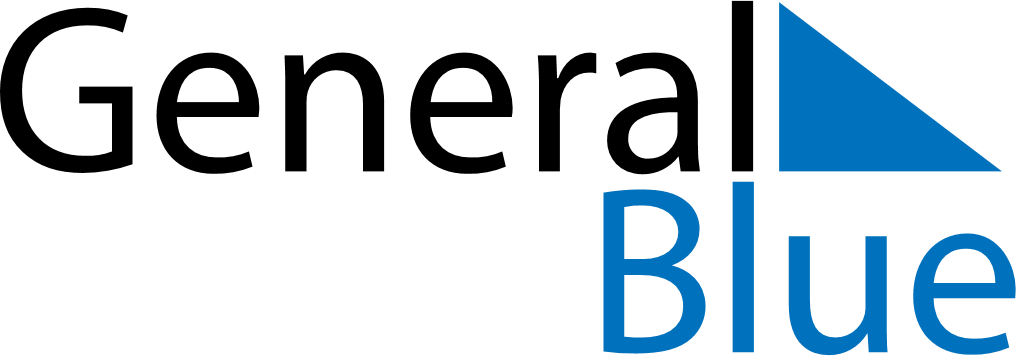 January 2024January 2024January 2024January 2024January 2024January 2024Toms River, New Jersey, United StatesToms River, New Jersey, United StatesToms River, New Jersey, United StatesToms River, New Jersey, United StatesToms River, New Jersey, United StatesToms River, New Jersey, United StatesSunday Monday Tuesday Wednesday Thursday Friday Saturday 1 2 3 4 5 6 Sunrise: 7:18 AM Sunset: 4:41 PM Daylight: 9 hours and 22 minutes. Sunrise: 7:18 AM Sunset: 4:42 PM Daylight: 9 hours and 23 minutes. Sunrise: 7:18 AM Sunset: 4:42 PM Daylight: 9 hours and 24 minutes. Sunrise: 7:18 AM Sunset: 4:43 PM Daylight: 9 hours and 25 minutes. Sunrise: 7:18 AM Sunset: 4:44 PM Daylight: 9 hours and 25 minutes. Sunrise: 7:18 AM Sunset: 4:45 PM Daylight: 9 hours and 26 minutes. 7 8 9 10 11 12 13 Sunrise: 7:18 AM Sunset: 4:46 PM Daylight: 9 hours and 27 minutes. Sunrise: 7:18 AM Sunset: 4:47 PM Daylight: 9 hours and 28 minutes. Sunrise: 7:18 AM Sunset: 4:48 PM Daylight: 9 hours and 30 minutes. Sunrise: 7:18 AM Sunset: 4:49 PM Daylight: 9 hours and 31 minutes. Sunrise: 7:18 AM Sunset: 4:50 PM Daylight: 9 hours and 32 minutes. Sunrise: 7:17 AM Sunset: 4:51 PM Daylight: 9 hours and 33 minutes. Sunrise: 7:17 AM Sunset: 4:52 PM Daylight: 9 hours and 34 minutes. 14 15 16 17 18 19 20 Sunrise: 7:17 AM Sunset: 4:53 PM Daylight: 9 hours and 36 minutes. Sunrise: 7:16 AM Sunset: 4:54 PM Daylight: 9 hours and 37 minutes. Sunrise: 7:16 AM Sunset: 4:55 PM Daylight: 9 hours and 39 minutes. Sunrise: 7:16 AM Sunset: 4:56 PM Daylight: 9 hours and 40 minutes. Sunrise: 7:15 AM Sunset: 4:57 PM Daylight: 9 hours and 42 minutes. Sunrise: 7:15 AM Sunset: 4:59 PM Daylight: 9 hours and 43 minutes. Sunrise: 7:14 AM Sunset: 5:00 PM Daylight: 9 hours and 45 minutes. 21 22 23 24 25 26 27 Sunrise: 7:14 AM Sunset: 5:01 PM Daylight: 9 hours and 47 minutes. Sunrise: 7:13 AM Sunset: 5:02 PM Daylight: 9 hours and 48 minutes. Sunrise: 7:13 AM Sunset: 5:03 PM Daylight: 9 hours and 50 minutes. Sunrise: 7:12 AM Sunset: 5:04 PM Daylight: 9 hours and 52 minutes. Sunrise: 7:11 AM Sunset: 5:06 PM Daylight: 9 hours and 54 minutes. Sunrise: 7:10 AM Sunset: 5:07 PM Daylight: 9 hours and 56 minutes. Sunrise: 7:10 AM Sunset: 5:08 PM Daylight: 9 hours and 58 minutes. 28 29 30 31 Sunrise: 7:09 AM Sunset: 5:09 PM Daylight: 10 hours and 0 minutes. Sunrise: 7:08 AM Sunset: 5:10 PM Daylight: 10 hours and 2 minutes. Sunrise: 7:07 AM Sunset: 5:12 PM Daylight: 10 hours and 4 minutes. Sunrise: 7:06 AM Sunset: 5:13 PM Daylight: 10 hours and 6 minutes. 